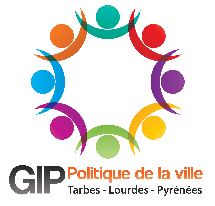 Appel à projets complémentaire 2017Contrat de ville de Lourdes 2015 – 2020I/ CADRE GENERAL Certaines priorités de l’appel à projets 2017 du Contrat de ville de Lourdes, lancé en début d’année, ne se sont pas traduites par des projets concrets. Cet appel à projets complémentaire du Contrat de ville de Lourdes vise donc à développer et financer en priorité des projets répondant à ces objectifs peu couverts. Pour mémoire : Le Contrat de ville de Lourdes a été signé le 26 juin 2015, pour la période 2015 – 2020. Les signataires sont les suivants : Etat, Conseil Régional, Département des Hautes-Pyrénées, Ville de Lourdes, Caisse d’Allocations Familiales, Inspection Académique, Agence Régionale de Santé, Pôle Emploi, Mission Locale, OPH 65, Caisse des Dépôts et Consignations, GIP Politique de la ville Grand Tarbes et Lourdes. Ce contrat cadre définit les orientations en matière de cohésion sociale, économique et urbaine. Elles sont déclinées annuellement de manière plus précise à travers un plan d’actions et un appel à projets ciblant des priorités thématiques et territoriales. L’appel à projet du Contrat de ville de Lourdes s’inscrit dans le Contrat de ville 2015 – 2020, organisé autour de 4 piliers : cadre de vie et renouvellement urbain, emploi et développement économique, cohésion sociale, orientations transversales. II/ CRITERES D’ELIGIBILITE ►Le porteur de projet :Tout acteur public ou privé peut répondre au présent appel à projets. ►Les territoires :Les projets doivent concerner les habitants du quartier prioritaire de l’Ophite. ►Les critères qualitatifs permanents :La pertinence par rapport aux enjeux et besoins mentionnés dans l’appel à projets 2017, L’articulation avec le droit commun : les projets ne doivent pas être redondants avec ce qui existe déjà sur le quartier et doivent mobiliser en priorité les financements de droit commun, L’intérêt et le bénéfice apporté aux habitants du (des) quartier(s), en terme quantitatif et qualitatif, La qualité du partenariat, La viabilité du montage financier : les aides du Contrat de ville doivent constituer un effet levier, un appui à l’innovation. Un cofinancement doit être mobilisé sur l’action.L’implication des habitants : les démarches de projet présentées dans le Contrat de ville doivent être construites autour de l’idée que les habitants peuvent agir sur les questions qui les concernent. Les actions dans lesquelles les habitants sont acteurs seront regardées avec une attention particulière. Elles devront faire ressortir la place des habitants dans la naissance du projet, sa construction, sa mise en œuvre, son évaluation. L’égalité hommes / femmes : axe transversal du contrat de ville, cette question devra être traitée avec attention pour chaque projet. Chaque projet devra comptabiliser systématiquement la proportion d’hommes/garçons et de femmes/filles dans les actions, dans un objectif de favoriser la participation de tous et la mixité.La mutualisation : les réponses communes faites par plusieurs partenaires autour d’une même thématique seront regardées avec attention, dans la mesure où elles permettent de développer une stratégie cohérente et de démultiplier les effets auprès des publics.III/ MODALITES PRATIQUES 1. Règlement financier ► Les financements du Contrat de ville ont vocation à venir en complément des financements dits de droit commun (des autres partenaires publics). Cela implique obligatoirement qu’il y ait un cofinancement de l’action déposée. ► Aucun financement ne fera l’objet d’une reconduction systématique. Un projet reconduit doit faire l’objet d’une nouvelle demande. Elle est assortie d’une évaluation précise. Il pourra être décidé d’appliquer une règle de dégressivité sur certains projets reconduits. ►La subvention accordée est versée en deux fois : 70 % à la signature de la convention d’attribution de subvention, 30 % à la fin de l’action, après production des documents justificatifs et validation par le GIP du bilan qualitatif et financier. 2. Procédure de demande et d’instruction ► Le candidat pourra proposer une ou plusieurs actions (compléter un dossier par action). Si l’action est développée sur Lourdes et le Grand Tarbes, bien faire un dossier en différenciant ce qui relève du Contrat de ville de Lourdes et du Grand Tarbes (projet et budget). ►Calendrier Les dossiers doivent être renvoyés complets dans le respect de la date limite de retour fixée au plus tard au 25 août 2017. Les dossiers déposés après cette date ne seront pas examinés. ►Contenu Les dossiers type de subvention sont téléchargeables sur les sites internet, de l’Agglomération Tarbes-Lourdes-Pyrénées, de l’Etat, du Département et de la ville de Lourdes. Les réponses devront comporter obligatoirement : La fiche bilan de l’action menée en 2016 (accompagnée du bilan financier de l’action) s’il s’agit d’une reconduction d’actionLa fiche projet pour l’année 2017 (comprenant le budget prévisionnel). Le dernier rapport d’activités et le rapport financier de la structure. Les dossiers seront instruits techniquement par l’équipe projet du Contrat de ville. La décision finale sera prise par le Conseil d’administration du GIP Politique de la ville (septembre/octobre 2017). Les porteurs de projet seront avertis par courrier par le GIP Politique de la ville des suites réservées à leur demande (octobre 2016). ►Envoi des dossiers Chaque demande (chaque fiche projet) devra être envoyée au GIP Politique de la ville par voie électronique et en version papier. Par voie électronique en format word : gip.mc.vazquez@orange.frEn version papier : GIP Politique de la ville / 30 avenue Saint Exupéry / 65 000 TARBES Renseignements complémentaires auprès de Marie Christine VAZQUEZ au 05 62 53 34 37III / PRIORITES DE L’APPEL A PROJETS COMPLEMENTAIRE 2017 DU CONTRAT DE VILLE DE LOURDESLes Contrats Locaux d’Accompagnement à la Scolarité font l’objet d’un appel à projet départemental piloté par la CAF (date butoir le 15 juillet 2017). Les projets menés sur les QPV doivent être déposés dans ce cadre-là.Objectif du contrat de villeTypologie de projetObjectif viséQPV concernéPrécisionsConditionEMPLOI / DEVELOPPEMENT ECONOMIQUEEMPLOI / DEVELOPPEMENT ECONOMIQUEEMPLOI / DEVELOPPEMENT ECONOMIQUEEMPLOI / DEVELOPPEMENT ECONOMIQUEEMPLOI / DEVELOPPEMENT ECONOMIQUEEMPLOI / DEVELOPPEMENT ECONOMIQUE22Un projet de chantiers d’insertion durable contribuant à créer des dynamiques d’emploi sur le quartier.* Créer des dynamiques positives sur les quartiers* Favoriser le développement de structures de l’IAE sur Lourdes, à partir des SIAE existantes, pour développer des opportunités de sorties positives vers l’emploiOphite Lannedarré  Les projets doivent être co-construits a minima avec le GIP PV, la ville de Lourdes et les acteurs de l’insertion (Direccte, Département). COHESION SOCIALE ET TRANSVERSALCOHESION SOCIALE ET TRANSVERSALCOHESION SOCIALE ET TRANSVERSALCOHESION SOCIALE ET TRANSVERSALCOHESION SOCIALE ET TRANSVERSALCOHESION SOCIALE ET TRANSVERSAL26Des projets innovants permettant de travailler la question de la santé au sens large avec les personnes âgées habitant les quartiers.* Lutter contre l’isolement des personnes âgéesOphite Lannedarré* Projets qui peuvent comprendre une dimension alimentation, lien social, intergénérationnel, actions culturelles de proximité, prévention des chutes…* Nécessité d’avoir une démarche précise pour aller vers les personnes âgées des quartiers et les toucher. Ces projets doivent être complémentaires du droit commun (en particulier actions du Département et de la CARSAT). 35Des projets qui agissent sur les résultats scolaires en particulier des élèves n’ayant pas un environnement propice à leur réussite. * Améliorer les résultats scolairesOphite Lannedarré* CLAS primaire et collège.* Repérage d’éventuels besoins au niveau des lycéens en matière de CLAS.Appel à projet départemental, spécifique sur le CLAS.18 et 34Des projets qui visent à favoriser l’orientation positive des jeunes et à compenser leur absence de réseau (recherche de stage).	* Améliorer l’orientation et la formation des jeunes	Tous QPV* Mettre en place des actions de découverte du tissu économique.* Actions visant à faciliter la passerelle vers le milieu universitaire : Cordées de la réussite.Les projets doivent être construits en lien étroit avec l’Education nationale.34Des projets qui visent à soutenir les parents.* Proposer des espaces d’échanges entre les parents, délocalisés sur les quartiers, ouverts à tous. Ophite LannedarréAppel à projets départemental spécifique sur la « Parentalité ».39Des projets qui favorisent l’apprentissage du français, et par là même l’intégration sociale des personnes.* Améliorer l’offre proposée en matière d’apprentissage du français. * Accompagner l’intégration des personnes dans le temps.Ophite Lannedarré* Offre complémentaire du droit commun en terme de public visé et de localisation. * Autres actions d’intégration sociale ancrées sur les quartiers.Le projet doit être co-construit a minima avec le GIP, la DDCSPP et la ville de Lourdes. 45Des actions pour lever les stéréotypes de sexe, auprès des publics et des professionnels.  * Mieux prendre en compte les femmes et les filles dans les actions menées.Ophite Lannedarré* Des projets qui répondent aux besoins des familles monoparentales* Des actions sur les comportements et stéréotypes sexistesLes projets doivent être co-construits avec les acteurs éducatifs et la DDCSPP.46Des projets de formation et d’éducation à l’image, permettant en particulier d’aborder les valeurs de la république (citoyenneté, laïcité). * Outiller les acteurs sur cette thématique * Déployer des ateliers avec les publicsTous QPV	* Programme d’éducation à l’image comprenant de l’analyse d’images et des ateliers pratiques.  	Le projet doit être construit avec les différents partenaires institutionnels concernés. 